Приложение 1к Положению о формированиимуниципального задания на оказаниемуниципальных услуг (выполнение работ) в отношении муниципальных учреждений и финансовом обеспечении выполнения муниципального задания МУНИЦИПАЛЬНОЕ ЗАДАНИЕ № 1 на 20 20 год и на плановый период 2021   и 2022   годовЧасть 1. Сведения об оказываемых муниципальных услугах 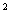 Раздел  13. Показатели, характеризующие объем и (или) качество муниципальной услуги:3.1. Показатели, характеризующие качество муниципальной услуги :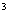 3.2. Показатели, характеризующие объем муниципальной услуги:Допустимые (возможные) отклонения от установленных показателей объема муниципальной услуги, в пределах которых муниципальное задание считается выполненным (процентов) 4. Нормативные правовые акты, устанавливающие размер платы (цену, тариф) либо порядок ее (его) установления:5. Порядок оказания муниципальной услуги5.1. Нормативные правовые акты, регулирующие порядок оказания муниципальной услуги: Приказ Министерства образования и науки РФ от 29.08.2013 №1008 «Об утверждении Порядка организации и осуществления образовательной деятельности по дополнительным общеобразовательным программам»; постановление администрации Воскресенского муниципального района Нижегородской области от 22  июня 2020 года №492 «О формирования муниципального задания на оказание муниципальных услуг (выполнение работ) в отношении муниципальных учреждений Воскресенского муниципального района Нижегородской области и финансовом обеспечении выполнения муниципального задания»; постановление администрации Воскресенского муниципального района Нижегородской области № 740 от 28 мая 2010 года «Об утверждении стандартов качества предоставления бюджетных услуг в области образования, здравоохранения и культуры, предоставляемых за счет средств районного бюджета» (наименование, номер и дата нормативного правового акта)5.2. Порядок информирования потенциальных потребителей муниципальной услуги:Часть 2. Сведения о выполняемых работах 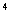 Раздел  23. Показатели, характеризующие объем и (или) качество работы:3.1. Показатели, характеризующие качество работы :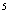 допустимые (возможные) отклонения от установленных показателей качества работы, в пределах которых муниципальное задание считается выполненным (процентов) 3.2. Показатели, характеризующие объем работы:допустимые (возможные) отклонения от установленных показателей объема работы, в пределах которых муниципальное задание считается выполненным (процентов) Часть 3. Прочие сведения о муниципальном задании 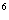 1. Основания для досрочного прекращения выполнения муниципального задания  ликвидация учреждения, реорганизация учреждения, изменение типа учреждения2. Иная информация, необходимая для выполнения (контроля за выполнением) муниципального задания _____________________________________________________________________________________________________3. Порядок контроля за выполнением муниципального задания4. Требования к отчетности о выполнении муниципального задания ______________________________________________________________4.1. Периодичность представления отчетов о выполнении муниципального задания  ежеквартально4.2. Сроки представления отчетов о выполнении муниципального задания не позднее 10 числа месяца следующего за отчетным4.2.1. Сроки предоставления предварительного отчета о выполнении муниципального задания ______________________________________4.3. Иные требования к отчетности о выполнении муниципального задания  _______________________________________________________5. Иные показатели, связанные с выполнением муниципального задания  ________________________________________________________Начальник управления образования 			Сычев В.А.Директор МОУ ЦК «Китеж»			Филатова Н.В. УТВЕРЖДАЮРуководитель (уполномоченное лицо)Администрации Воскресенского муниципального района Нижегородской области(наименование органа, осуществляющего функциии полномочия учредителя, главного распорядителя средств районного бюджета, муниципального учреждения)                                   Глава местного самоуправления района   _____________Горячев Н.В.(должность)              (подпись)         (расшифровка подписи)"28" августа  2020 г.Коды Наименование муниципального учреждения Воскресенского муниципального района Нижегородской области МОУ ДО ЦК «Китеж»        Форма по ОКУД 0506001 ________________________________________________________________ Дата 28.08.2020Виды деятельности муниципального учреждения Дополнительное образование детейпо сводному реестру По ОКВЭД 85.41.1По ОКВЭД Вид муниципального учреждения Учреждение дополнительного образования  По ОКВЭД (указывается вид муниципального учреждения  из ведомственного перечня)1. Наименование муниципальной услуги Реализация дополнительных общеразвивающих программКод по общероссийскому базовому перечню или региональному перечню 42.Г42.02. Категории потребителей муниципальной услуги Физические лицаУникальный номер реестровой записи Показатель, характеризующий содержание муниципальной услуги Показатель, характеризующий содержание муниципальной услуги Показатель, характеризующий содержание муниципальной услуги Показатель, характеризующий условия (формы) оказания муниципальной услуги Показатель, характеризующий условия (формы) оказания муниципальной услуги Показатель качества муниципальной услуги Показатель качества муниципальной услуги Показатель качества муниципальной услуги Значение показателя качествамуниципальной услуги Значение показателя качествамуниципальной услуги Значение показателя качествамуниципальной услуги Допустимые (возможные) отклонения от установленных показателей качества муниципальной услугиДопустимые (возможные) отклонения от установленных показателей качества муниципальной услугиДопустимые (возможные) отклонения от установленных показателей качества муниципальной услугиДопустимые (возможные) отклонения от установленных показателей качества муниципальной услуги________ (наименование показателя)______(наименование показателя)_______(наименование показателя)________(наименование показателя)________(наименование показателя)наименование показателя единица измеренияпо ОКЕИ единица измеренияпо ОКЕИ 2020 год(очередной финансовыйгод)2021 год (1-й год планового периода)2022 год (2-й год планового периода)в процентахв абсолютных показателяхв абсолютных показателяхв абсолютных показателяхнаименование код по ОКЕИ1 2 3 4 5 6 7 8 9 10 11 12 13141414804200О.99.0.ББ52АЖ48000Организация предоставления дополнительных образовательных услугочная1.Доля детей, осваивающих дополнительные образовательные программы в образовательном учреждении%101010555804200О.99.0.ББ52АЖ48000Организация предоставления дополнительных образовательных услугочная2.Доля детей, ставших победителями и призерами всероссийских и международных мероприятий%0,30,30,3555804200О.99.0.ББ52АЖ48000Организация предоставления дополнительных образовательных услугочная3. Доля родителей (законных представителей), удовлетворенных условиями и качеством предоставляемой образовательной услуги%100100100----Уникальный номер реестровой записи Показатель, характеризующий содержание муниципальной услуги Показатель, характеризующий содержание муниципальной услуги Показатель, характеризующий содержание муниципальной услуги Показатель, характеризующий условия (формы) оказания муниципальной услуги Показатель, характеризующий условия (формы) оказания муниципальной услуги Показатель объема муниципальной услуги Показатель объема муниципальной услуги Показатель объема муниципальной услуги Значение показателя объемамуниципальной услуги Значение показателя объемамуниципальной услуги Значение показателя объемамуниципальной услуги Среднегодовой размерплаты (цена, тариф)Среднегодовой размерплаты (цена, тариф)Среднегодовой размерплаты (цена, тариф)Допустимые (возможные) отклонения от установленных показателей качества муниципальной услугиДопустимые (возможные) отклонения от установленных показателей качества муниципальной услуги_______ (наименование показателя)_______ (наименование показателя)_____ (наименование показателя)________ (наименование показателя)_______ (наименование показателя)наименование показателя единица измеренияпо ОКЕИ единица измеренияпо ОКЕИ 2020год(очередной финансовыйгод)2021 год(1-й год планового периода)2022 год(2-й год планового периода)2020 год(очередной финансовыйгод)20 21 год(1-й год планового периода)20 22 год(2-й год планового периода)В процентахВ абсолютных показателяхнаименование код 1 2 3 4 5 6 7 8 9 10 11 12 13 14 15 804200О.99.0.ББ52АЖ48000Организация предоставления дополнительных образовательных услугочнаяЧисло обучающихсяЧеловек5392722722720005804200О.99.0.ББ52АЖ48000Организация предоставления дополнительных образовательных услугочнаяЧисло человеко-часов пребыванияЧеловеко-час53918864377283772858,69498,16399,9815В том числе по сертификатам дополнительного образования:В том числе по сертификатам дополнительного образования:В том числе по сертификатам дополнительного образования:В том числе по сертификатам дополнительного образования:В том числе по сертификатам дополнительного образования:В том числе по сертификатам дополнительного образования:В том числе по сертификатам дополнительного образования:В том числе по сертификатам дополнительного образования:В том числе по сертификатам дополнительного образования:7104--37,5--55Нормативный правовой акт Нормативный правовой акт Нормативный правовой акт Нормативный правовой акт Нормативный правовой акт вид принявший орган дата номер наименование 1 2 3 4 5 Способ информирования Состав размещаемой информации Частота обновления информации 1 2 3 Сайт учреждения, информационные стенды, объявленияИнформация о режиме работы, справочных телефонах, фамилиях, именах, отчествах специалистов, порядок подачи жалоб и предложений, информация о перечне услуг, бланки документов, полезные ссылки, нормативные документыПо мере изменения данных1. Наименование работы_____________________________________________________________________________Уникальный номерпо ведомственному перечню2. Категории потребителей работы______________________________________________________________________________________________Уникальный номер реестровой записи Показатель, характеризующий содержание работы Показатель, характеризующий содержание работы Показатель, характеризующий содержание работы Показатель, характеризующий условия (формы) выполнения работы Показатель, характеризующий условия (формы) выполнения работы Показатель качества работы Показатель качества работы Показатель качества работы Значение показателя качестваработы Значение показателя качестваработы Значение показателя качестваработы ________(наименование показателя)_______(наименование показателя)________(наименование показателя)________(наименование показателя)_________(наименование показателя)наименование показателя единица измеренияпо ОКЕИ единица измеренияпо ОКЕИ 20 ____ год(очередной финансовыйгод)20 ____ год (1-й год планового периода)20 ____ год (2-й год планового периода)наименование код 1 2 3 4 5 6 7 8 9 10 11 12 Уникальный номер реестровой записи Показатель, характеризующий содержание работы Показатель, характеризующий содержание работы Показатель, характеризующий содержание работы Показатель, характеризующий условия (формы) выполнения работы Показатель, характеризующий условия (формы) выполнения работы Показатель объема работы Показатель объема работы Показатель объема работы Значение показателя объемаработы Значение показателя объемаработы Значение показателя объемаработы ________(наименование показателя)_________(наименование показателя)_________(наименование показателя)________(наименование показателя)________(наименование показателя)наименование показателя единица измеренияпо ОКЕИ единица измеренияпо ОКЕИ 20__год(очередной финансовыйгод)20__год (1-й год планового периода)20 __год (2-й год планового периода)наименование код 1 2 3 4 5 6 7 8 9 10 11 12 Форма контроля Периодичность Органы исполнительной власти Воскресенского муниципального района Нижегородской области, осуществляющие контроль за выполнением муниципального задания 1 2 3 1.Форма 1 – ДО «Сведения об учреждении дополнительного образования детей»годоваяУправление образования Воскресенского муниципального района Нижегородской области2. отчетежеквартальноАдминистрация Воскресенского муниципального района Нижегородской области3. Внутренний контрольпостоянноРуководитель учреждения4. Внешний контрольпостоянноАдминистрация Воскресенского муниципального района Нижегородской области5. Камеральная проверкапо мере поступления отчетностиАдминистрация Воскресенского муниципального района Нижегородской области6. Оперативный контрольв случае поступления обоснованных жалоб, требований контрольно-надзорных органовУправление образования Воскресенского муниципального района Нижегородской области